Dynamika produkcji sprzedanej przemysłu w styczniu 2023 r.a)W styczniu br. produkcja sprzedana przemysłu była wyższa o 2,6% w porównaniu ze styczniem ub. roku, kiedy notowano wzrost o 18,0% w stosunku do analogicznego okresu roku poprzedniego, natomiast w porównaniu z grudniem ub. roku spadła o 2,5%. Po wyeliminowaniu wpływu czynników o charakterze sezonowym, w styczniu br. produkcja sprzedana przemysłu ukształtowała się na poziomie o 0,3% wyższym niż w analogicznym miesiącu ub. roku i o 1,3% niższym w porównaniu z grudniem ub. roku.Wykres 1. Produkcja sprzedana przemysłu (przeciętna miesięczna 2015=100)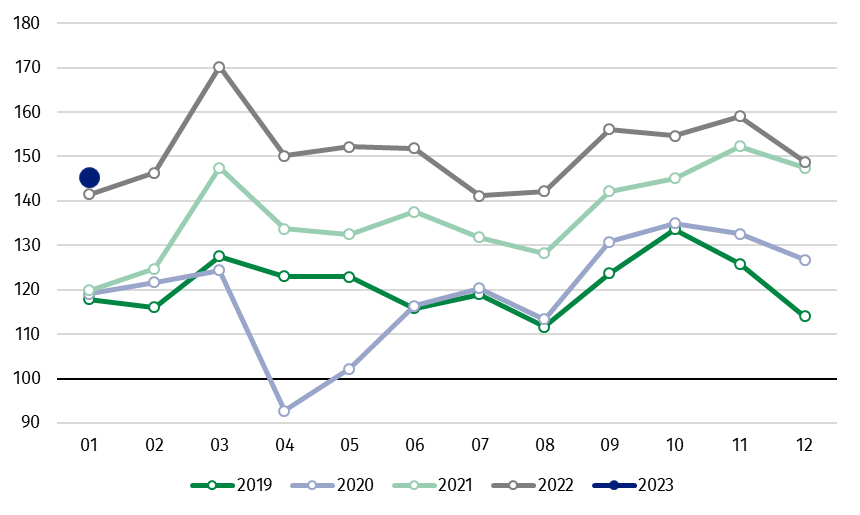 Spośród głównych grupowań przemysłowych w styczniu br. odnotowano wzrost w skali roku w produkcji dóbr inwestycyjnych – o 10,8% oraz dóbr konsumpcyjnych nietrwałych – o 8,0%. Zmniejszyła się natomiast produkcja dóbr konsumpcyjnych trwałych – o 6,2% oraz dóbr zaopatrzeniowych – o 0,4%. Produkcja dóbr związanych z energią pozostała na tym samym poziomie.a) Dane meldunkowe; obejmują przedsiębiorstwa o liczbie pracujących 10 osób i więcej.Tablica 1. Dynamika produkcji sprzedanej przemysłu a) (ceny stałe)a) Dane z uwzględnieniem ostatecznych informacji o produkcji i cenach w grudniu oraz meldunkowych w styczniu.* Dane zostały zmienione w stosunku do wcześniej opublikowanych.  Nazwa skrócona według PKD 2007Według wstępnych danych w styczniu br., w stosunku do stycznia ub. roku, wzrost produkcji sprzedanej (w cenach stałych) odnotowano w 21 (spośród 34) działach przemysłu, m.in. w produkcji urządzeń elektrycznych – o 31,5%, pojazdów samochodowych, przyczep i naczep – o 14,7%, maszyn i urządzeń – o 11,7%, artykułów spożywczych – o 5,6%, wyrobów z metali – o 5,2%, wyrobów z gumy i tworzyw sztucznych – o 3,7%. Spadek produkcji sprzedanej przemysłu, w porównaniu ze styczniem ub. roku, wystąpił w 13 działach, m.in. w produkcji chemikaliów i wyrobów chemicznych – o 20,4%, metali – o 18,8%, wyrobów z drewna, korka, słomy i wikliny – o 7,6%, komputerów, wyrobów elektronicznych i optycznych – o 7,2%, papieru i wyrobów z papieru – o 5,5%.Wykres 2. Dynamika produkcji sprzedanej przemysłu według wybranych działów PKD (ceny stałe;                          poprzedni rok=100) 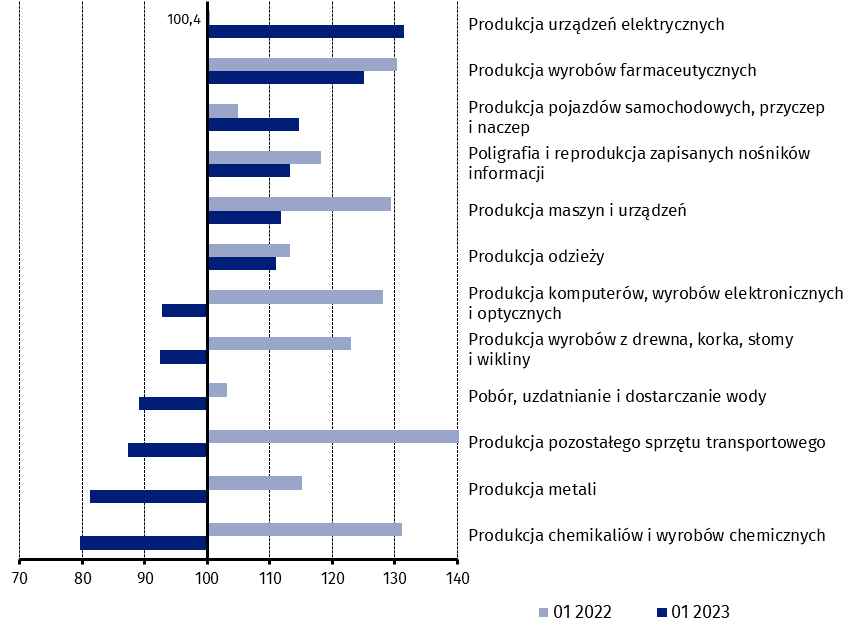 W porównaniu z grudniem ub. roku, spadek produkcji sprzedanej (w cenach stałych) w styczniu br. odnotowano w 16 działach przemysłu, m.in. w naprawie, konserwacji i instalowaniu maszyn i urządzeń  – o 60,6%, w produkcji pozostałego sprzętu transportowego – o 24,8%, maszyn i urządzeń  – o 17,7%, artykułów spożywczych – o 6,9%, pojazdów samochodowych, przyczep i naczep – o 5,8%.Wzrost produkcji sprzedanej przemysłu, w porównaniu z grudniem ub. roku, wystąpił w 18 działach, m.in. w wytwarzaniu i zaopatrywaniu w energię elektryczną, gaz, parę wodną i gorącą wodę – o 20,2%, w produkcji metali – o 18,8%, wyrobów z drewna, korka, słomy i wikliny – o 17,2%, papieru i wyrobów z papieru – o 9,1%, wyrobów z gumy i tworzyw sztucznych – o 7,3%.Wykres 3. Dynamika produkcji sprzedanej przemysłu według wybranych działów PKD (ceny stałe;                          poprzedni miesiąc =100)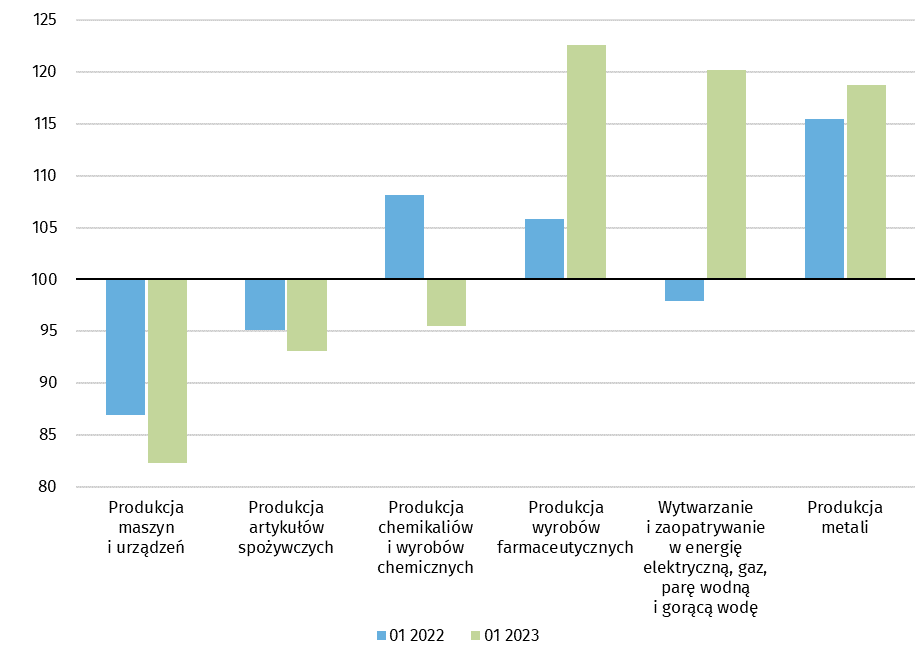 W przypadku cytowania danych Głównego Urzędu Statystycznego prosimy o zamieszczenie informacji: „Źródło danych GUS”, a w przypadku publikowania obliczeń dokonanych na danych opublikowanych przez GUS prosimy o zamieszczenie informacji: „Opracowanie własne na podstawie danych GUS”WYSZCZEGÓLNIENIE12 202201 202312 202201 202312 202201 2023WYSZCZEGÓLNIENIEmiesiąc poprzedni        = 100miesiąc poprzedni        = 100analogiczny okres                    ub. roku = 100analogiczny okres                    ub. roku = 100przeciętna miesięczna                       2015 = 100przeciętna miesięczna                       2015 = 100PRZEMYSŁ93,697,5101,0102,6148,8*145,2Górnictwo i wydobywanie 90,5106,793,0*103,986,1*91,9Przetwórstwo przemysłowe 92,095,3103,5*102,8150,1*143,1Wytwarzanie i zaopatrywanie w energię elektryczną, gaz, parę wodną i gorącą wodę109,3*120,282,8*101,7162,4*195,2Dostawa wody; gospodarowanie ściekami i odpadami; rekultywacja 105,1*86,5101,897,8157,4*136,2Opracowanie merytoryczne:Departament PrzedsiębiorstwKatarzyna WalkowskaTel: 22 608 31 25Rozpowszechnianie:
Rzecznik Prasowy Prezesa GUSKarolina BanaszekTel: 695 255 011